Wisconsin USDA Foods Nutrition StandardsNutrition standards are per serving and based on 2 oz m/ma.*Due to the nature of peanut products, an exception has been made and therefore, peanut products are exempt from the basic nutrition standards.*Due to the nature of cheese products, separate nutrition standards have been established. The above individual USDA Foods nutrition standards will be followed when determining and selecting USDA Foods state-processed products and direct delivery (brown-box) USDA Foods made available to Wisconsin schools.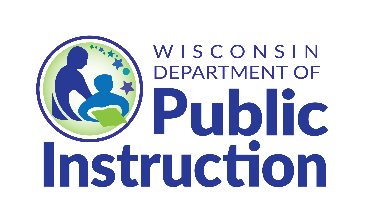 This institution is an equal opportunity provider.Basic Nutrition Standards*Basic Nutrition Standards*Total Fat (g)≤ 13.5 gSaturated Fat (g)≤ 5.0 gSodium (mg)≤ 655 mgCheese Product Nutrition StandardsCheese Product Nutrition StandardsTotal Fat (g)≤ 15 gSaturated Fat (g)≤ 10.0 gSodium (mg)≤ 655 mg